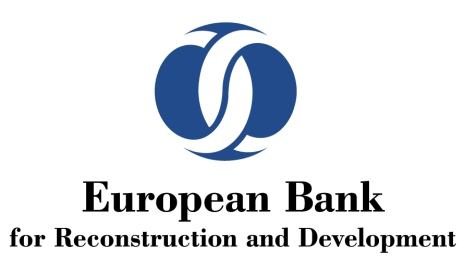 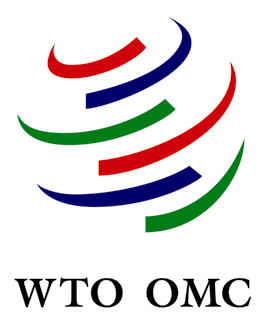 ______________________________________________________________________WTO/EBRD REGIONAL WORKSHOP ON GOVERNMENT PROCUREMENT FOR CENTRAL AND EASTERN Europe, CENTRAL ASIAN AND THE CAUCASUS COUNTRIESJoint Vienna Institute, 
Vienna, Austria10-12 December 2019PROGRAMME (DRAFT)This Workshop is organized by the WTO Secretariat in co-operation with the Joint Vienna Institute and the European Bank for Reconstruction and Development (EBRD), for the benefit of participants from Central and Eastern Europe, Central Asia and the Caucasus (CEECAC) countries. The theme of the Workshop is: Government procurement and international trade disciplines: relevant WTO activities, regional developments, and policy considerations for transition and emerging economies.The purpose of the Workshop is to provide a forum for both trade and procurement policy makers and experts to exchange information on national, bilateral, regional and multilateral trade-related activities and initiatives in the area of government procurement. The broad objectives of the programme are: (i) to familiarize participants with WTO and EBRD activities related to government procurement, notably as they relate to trade, governance and economic performance; (ii) to elaborate on the benefits and challenges associated with accession to and implementation of the Agreement and the procedures and modalities to be followed, in addition to related policy issues; and (iii) to discuss international and regional standards, developments and trends in the area of government procurement.The Workshop will be held in English. Interpretation into Russian will be provided courtesy of EBRD.The programme will follow an interactive approach emphasizing embedded policy discussion sessions on topical issues, networking, and the exchange of information and sharing of experiences, in addition to lectures and presentations.It is anticipated that up to two participants from each of the following countries will attend the Workshop: Afghanistan, Albania, Armenia, Azerbaijan, Belarus, Bosnia & Herzegovina, Georgia, Iran, Israel, Kazakhstan, Kyrgyz Republic, Republic of Moldova, Montenegro, Russian Federation, Serbia, Tajikistan, the Republic North of Macedonia, Turkey, Ukraine and Uzbekistan.To encourage the sharing and exchange of information and experiences on national and regional disciplines, participants are encouraged to come prepared, where possible, with relevant material to contribute to the workshop._______________Day 1, 10 December 2019[08:00		MEETING POINT FOR PARTICIPANTS: Hotel Lobby]08:30		REGISTRATION AT JVI, VIENNA SESSION 1:	OpeningSESSION 2:	Significance of government procurement for trade and growth in the prevailing economic environment10:30 – 11:00			Coffee breakSESSION 3:	The revised WTO Agreement on Government Procurement (GPA): potential market access benefits and outcomes of the recent renegotiation12:30 – 14:00			Lunch breakSESSION 4:	Implementation issues: national and international perspectives15:45 - 16:00			Coffee breakSESSION 5:	Government procurement and the international trading system: legal and institutional foundations - breakout sessionDay 2, 11 December 2019SESSION 6:	Accession to the GPA: potential benefits, costs and policy considerations for transition and emerging economies 10:00 – 10:15			Coffee breakSESSION 7:	Significance of opening government procurement markets to competition:  relevance of the GPA for trade and growthSESSION 8:	E-procurement reforms and GPA accession: practical experience13:00 – 14:15			Lunch breakSESSION 9:	Significance of opening government procurement markets to competition:  relevance of the GPA for trade and growth, cont'd15:30 – 15:45			Coffee breakSESSION 10:	Multilateralism and regionalism in the government procurement sectorDay 3, 12 december 2019SESSION 11:	GPA institutional provisions10:20– 10:40			Coffee breakSESSION 12: 	 Statistical Reporting and Data12:30 – 14:00			Lunch breakSESSION 13: 	Opening procurement markets, promoting inclusive growth: the relevance of the GPA 15:45 – 16:00			Coffee breakSESSION 14:	Concluding session__________TimeSubjectSpeaker09:00 – 09:201.1	Opening remarksJoint Vienna InstituteWTO SecretariatEuropean Bank for Reconstruction and Development (EBRD)09:20 – 09:451.2	Participant introductions1.2	Participant introductionsTimeSubjectSpeaker09:45 – 10:152.1	The Agreement on Government Procurement (GPA) as a pillar of international trade: competition, governance, value for money and the international dimension of government procurementMr Robert AndersonNottingham University10:15 – 10:302.2	General discussion2.2	General discussionTimeSubjectSpeaker11:00 - 11:303.1	The GPA: basic principles and aims, outcomes of the renegotiation and other developments, and relevance for transition and emerging economies WTO Secretariat11:30 - 12:153.2	Introduction to the GPA and walk-through of the revised text of the AgreementWTO Secretariat12:15 - 12:303.3	General discussion3.3	General discussionTimeSubjectSpeaker14:00 – 14:304.1	Synergies between international regimes and domestic reforms: relevance of the revised UNCITRAL Model Law on Procurement and complementarities with the revised GPA Ms Caroline NicholasUNCITRAL 14:30 – 15:004.2	EBRD GPA TC Facility: new developments and projectsMs Eliza NiewiadomskaEBRD15:00 - 15:304.3	Preventing corruption in public procurement markets: overview and international evidence on effective domestic reforms   Professor Alina Mungiu-PippidiHertie School of GovernanceGermany15:30 – 15:454.4	General discussion4.4	General discussionTimeSubjectSubjectSpeakers16:00 – 16:055.1Introduction to the exerciseWTO Secretariat16:05 – 16:505.2Breakout discussionParticipants interventions 16:50 – 17:305.3Feedback and main takeawaysFeedback and main takeawaysTimeSubjectSpeaker09:00 - 09:256.1	Accession to the GPA: present situation, potential benefits and costs and policy considerations for transition economies WTO Secretariat09:25 – 09:456.2	Accession to the GPA: strategic considerations and flexibilities under the revised GPA WTO Secretariat09:45 – 10:006.3	General discussion6.3	General discussionTimeSubjectSpeaker10:15 – 10:407.1	The role of trade agreements in fighting corruption: some insights and suggestions on the GPA and RTAs as complementary instrumentsProfessor Alina Mungiu-PippidiHertie School of Governance, Germany10:40 – 11:057.2	Measures to prevent collusive tendering: competition policy as a necessary complement to procurement policiesMr Robert AndersonNottingham University11:05 – 11:257.3	Country example: Fighting corruption and preventing collusion – the role of the GPA accessionTBA11:25 – 11:407.4	General discussion 7.4	General discussion TimeSubjectSpeaker11:40 – 12:008.1	E-procurement under the revised GPAWTO Secretariat12:00 – 12:208.2	Electronic data availability and eCitizenship as good governance toolsProfessor Alina Mungiu-PippidiHertie School of Governance, Germany12:20 – 12:408.3	Country example: E-procurement reform and the GPA accessionTBA12:40 – 13:008.4	General discussion8.4	General discussionTimeSubjectSpeaker14:15 – 14:459.1	Opening regional markets to cross-border bidding: opportunities and challenges Ms Eliza NiewiadomskaEBRD14:45 – 15:159.2	Country example: Opening procurement markets: the experience of MoldovaMs Dorina HarcencoEBRD15:15 – 15:309.3	General discussion9.3	General discussionTimeSubjectSpeaker15:45 – 16:1510.1	Government procurement in regional trade agreements: latest developments and implications for the GPAWTO16:15 – 16:4510.2	Country example: The cases of the Eurasian Economic Union Treaty and the MERCOSUR-EU FTA Ms Dorina Harcenco, Mr Eriks MezalisEBRD16:45 – 17:0010.3	General discussion10.3	General discussionTimeSubjectSpeaker09:00 – 09:2011.1	GPA domestic review procedures: purpose, institutional design and relevant provisions WTO Secretariat 09:20 – 09:4011.2	Country example: Reforming domestic review systems: the case of Ukraine Mr Eriks Mezalis EBRD09:40 - 10:0011.3	WTO dispute settlement procedures under the GPAWTO Secretariat10:00 – 10:2011.4	General discussion11.4	General discussionTimeSubjectSpeaker10:40 – 11:1012.1	GPA statistical and reporting requirementsWTO Secretariat11:10 – 11:4012.2	The Open Contracting Data Standard: relevance for monitoring and efficient public procurement systemsMr Viktor Nestulia, Open Contracting Partnership11:40 – 12:1012.3	Country example: Piloting OCDS in Belarus, Kazakhstan, Tajikistan and TunisiaTBA12:10 – 12:3012.4	General discussion12.4	General discussionTimeSubjectSpeaker14:00 – 14:3013.1	Integrating SMEs and sustainability in government procurement: the GPA Committee's work programmes and role of the GPAWTO Secretariat14:30 – 15:0013.2	SMEs and women-owned businesses participation in public procurement markets: evidence from data analysis Mr Mihaly Fazekas, DIGIWHIST15:00 – 15:3013.3	Country example: New approach in the Kyrgyz Republic to Integrating SMEs in government procurementTBA, Kyrgyz Republic15:30 – 15:4513.4	General discussion13.4	General discussionTimeSubjectSpeaker16:00 – 16:1514.1	Individual review, evaluation and personal reflection Participants16:15 – 16:4014.2	Seminar wrap-up and summary discussionMr Robert AndersonNottingham University Participants16:40 – 17:0014.3	Concluding remarksWTOEBRDJVI